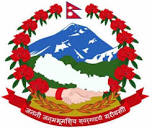 Consulate General of NepalJeddah, Saudi ArabiaList of Holidays provided by the Consulate General of Nepal for Year 2074 (14 April 2017-13 April 2018) Total Number of holidays: 18 daysNote : Office will remain closed on Friday and Saturday.  Any changes in the holidays will be notified through appropriate channel. S.NoNepali DateEnglish dateDayOccasionRemarks1.Baishak 1April 14FridayNepali New Year2.Basishk 27May 10WednesdayBuddha Jayanti3.Ashad 11-12June 25-26Sunday, MondayEid UL Fittar4.Shrawan 30August 14MondayKrishna Janma Asthami5.Bhadra 11-12September 3-4Sunday, MondayEid Al Hada6.Ashoj 3September 19TuesdayNepali National Day7.Ashoj 7September 23SaturdaySaudi National Day8.Ashoj 12September 28ThursdayMaha Asthami/Dashain9Ashoj 15October 1SundayEkadashi/Dashain10.Kartik 2October 19ThurdayLaxmi Puja / Tihar11.Kartik 9October 26ThursdayChatt Parba 12.Magh 16January 30TuesdayMartayr's Day13.Falgun 1February 13TuesdayMahashivaratri14.Falgun 7February 19MondayDemocracy Day15Falgun 17March 1ThursdayHoli16ChaitraMarch 25SundayRam Navami